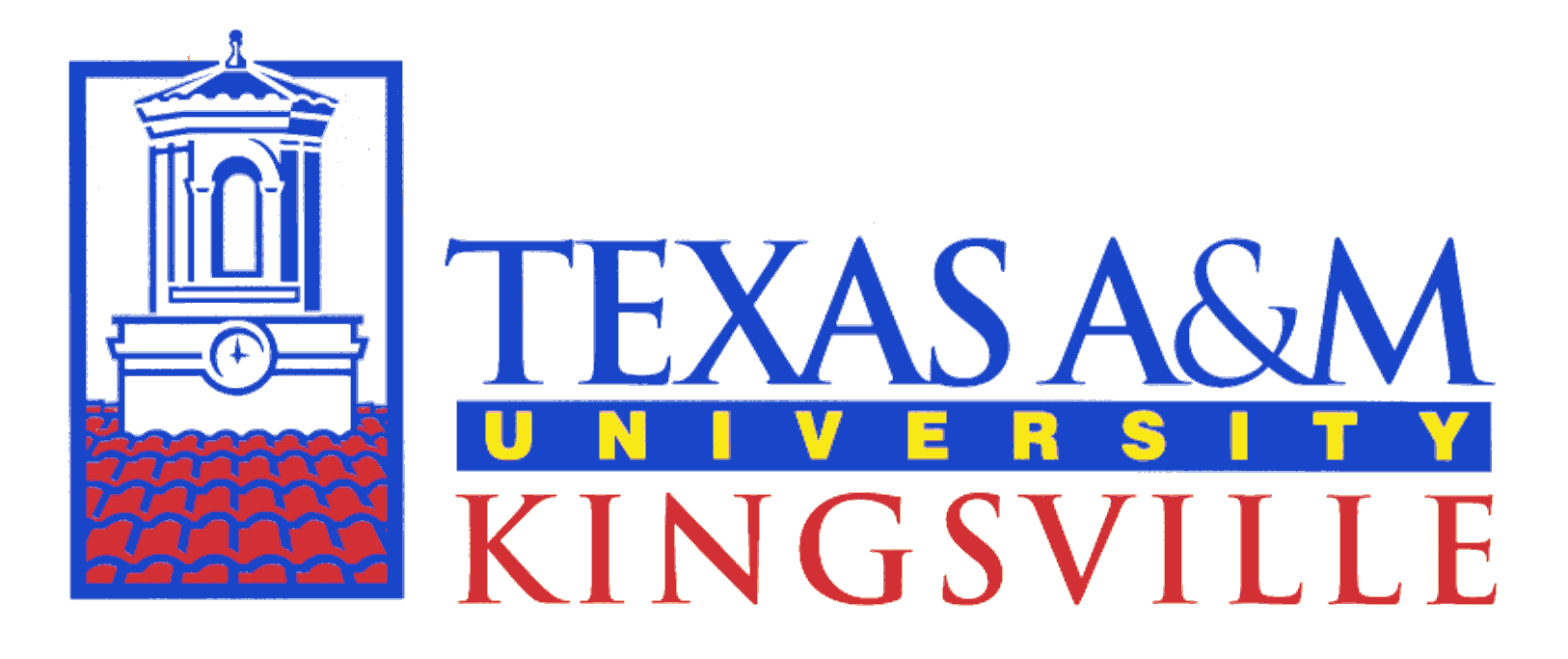 SOCIAL WORK PROGRAMField Practicum ApplicationName: 								  Date: 					Address: 												Home Phone: 						  Work Phone: 				E-Mail								  K#: 					Local Street Address or Box #: 									City: 						  State: 			  Zip: 			DOB: 						  Marital Status: 					Driver’s License Number and State: 									Will you have reliable transportation during the practicum? 						Educational Background: 										Work Experience: 																																					Interests and Hobbies: 																																				Strengths/Qualifications for the Practicum: 																																		Weaknesses/Learning needs from the Practicum Agency: 																																Type of Supervision Desired: 																																			Notice: Please submit a complete, professionally written, resume and an unofficial transcript with this application.Personal InformationDo you speak/write/understand a language other than English (specify language and proficiency level)? 																																																																	Current Employer: 											Hours/Week: 												Will you work during your practicum: 								Hours/Week: 												Emergency Contact Information (other than your home address and phone number):Name: 							  Phone: 					Address: 												Relationship: 												Work ExperienceBriefly list any volunteer experiences, including the name of the agency, dates of involvement, and types of responsibilities you were involved with:  																																																																																																														Briefly describe your paid work experience, including the name of your employer, location, dates of employment, and type of work performed, beginning with the most current:  																																																																																																											Potential Practicum InterestsMany students have a particular population or setting in which they are interested in gaining experience.  Please number your top five areas of interest.  Your top area of interest will be #1, your second will be #2, and so forth:_____  Aged/Elderly		_____  Alcohol/Substance Abuse	_____  Child Welfare (CPS)_____  Criminal Justice	_____  Family Services		_____  Children_____  Adolescents		_____  Medical/Health		_____  Hospice_____  Mental Health		_____  Rehabilitation			_____  Women’s Services_____  Homelessness		_____  Community Development/Administration_____  Other (specify): 										In what area of social work would you like to practice upon graduation? 																	Geographic Preferences:_____  Kingsville, Texas_____  Corpus Christi, Texas_____  Other (specify): 										Special Conditions - Please provide any additional information that would be helpful in making your practicum placement assignment (i.e., employment during semester, night or weekend hours needed, travel or financial limitations, etc.):After reviewing available placements on our website, please list the top 4 agencies in which you have an interest or at which you would like to complete your field practicum:Life Issues, Personal and Professional DevelopmentPlease answer the following questions openly and honestly.  Your responses will be helpful to the Social Work Field Education Coordinator in assessing your appropriateness for admittance to the practicum experience, making decisions regarding recommended practicum settings, and for discussing your strengths and weaknesses as a future social worker.Have you ever been party to a civil lawsuit?			_____ Yes	_____ NoIf yes, please explain and elaborate:Have you ever been arrested or convicted of a misdemeanor or felony?_____ Yes	_____ No	If yes, please explain & elaborate:How would you describe your physical health status?(Please include any physical limitations/challenges you may have which might affectyour placement in certain practicum settings.)Have you ever received counseling, therapy or treatment related to an emotional or mental health issue or problem?				_____ Yes	_____ No	If yes, please explain & elaborate.Do you currently have any emotional, mental, or behavioral issues for which you have not sought treatment?					_____ Yes	_____ No	If yes, please explain & elaborate.How would you describe your childhood and family of origin? What influence has this had on you today?What significant life events have you experienced?Besides school, what other areas of interest (or involvement) do you have?How would you describe yourself? Include an assessment of your strengths and weaknesses.How do you think others see you?What causes you stress, how do you respond when stressed and what coping mechanisms do you use?Describe what skills you would like to further develop in your practicum experience, what your expectations are, and what most concerns you about your practicum experience:Describe your social work knowledge and skills:Describe how your values fit with the social work profession:Practicum Requirements and Student CommitmentPlease initial each statement indicating you meet the stated requirements:____ 1. I verify that all information contained in this application is true and accurate; and that I have fully disclosed all relevant information.____ 2. I have attached the most recent copy of my transcript and have completed all Social Work courses which are identified as prerequisites for the practicum course, or I have discussed any exceptions with the Social Work Program Director and have obtained such exceptions from the Social Work Program Director in writing.____ 3. I understand that my application will be reviewed and discussed by the Social Work Field Education Director determine my readiness for the practicum experience.____ 4. I understand that my application will be released to assigned Field Instructors and I give my consent to release all information contained herein.____ 5. I agree to comply with all the requirements of the practicum experience, prior to and during the actual placement, as stipulated in the Social Work Field Education Manual.____ 6. I have read the NASW Social Work Code of Ethics, the Texas State Board of Social Worker Examiners’ Code of Conduct and Standards of Practice, and agree to abide by these Codes at all times.____7.	I agree to report any changes that may occur in my criminal history, mental or physical health status during field placement to the Social Work Field Education Director.  I understand that this information may be released to Field Instructors and give permission for such release.  I understand that violation of any of the above stated requirements may result in my disapproval, suspension, or removal from the practicum experience.Student Signature								DateSocial Work Field Education Director					Date